Huiswerkopdracht Epoxy Vanouds Amsterdam door Daan de Vries.
Wanneer is de epoxy ontwikkeld?
1939

Uit wat voor atomen is de epoxy opgebouwd?
Koolstof atomen en zuurstof atomen

Is Epoxy sterker dan beton omcirkel.

JA		NEE

Epoxy kan je ook voor in het huis gebruiken (ik bedoel geen tafels) 
Noem hier 2 voorbeelden van.
Vloeren en keukenblad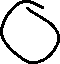 
Wat is de meest bijzondere soort hout die ze daar gebruiken en waarom?
Moerashout, omdat het erg lang in het moeras heeft gelegen (5 jaar). Hier krijgt het hout een zwarte kleur van doordat er geen zuurstof bij het hout komt
Waardoor zou je een allergie kunnen ontwikkelen bij het gebruiken van epoxy?
Dit komt door de dampen van de harder, het is een bijtende stof die je luchtwegen aan kan passen, waardoor je allergieën kan ontwikkelen

Wat is de gemiddelde prijs van een “Moeras” tafel omcirkel.

5000 euro		10000 euro	12000 euro	17000 euro
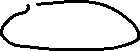 Wat is de gemiddelde dikte van alleen het houten blad voor in de epoxy?
Tussen de 5 á 5,5 cm.

Waarvoor word de lak toegediend als laatste laag bij vanouds?
Om het extra te laten glimmen, UV-blokker en voor bescherming

Wat is het belangrijkste proces voor als je de epoxy wilt gaan gebruiken?
Het van tevoren goed afdichten (waardoor er geen lucht bij kan) en mengen

